7. Анализ работы структурных подразделений школы В рамках национального проекта «Образование», 1 сентября 2022 года на базе школы 9 Абинского района открылся Центр образования естественно-научной и технологической направленностей «Точка роста». Центр призван обеспечить охват обучающихся программами основного общего и дополнительного образования естественно-научной и технологической направленностей с использованием современного оборудования.Основная задача открытия Центра в школе - использование инфраструктуры во внеурочное время как общественного пространства для развития общекультурных компетенций и цифровой грамотности участников образовательного процесса, шахматного образования, проектной деятельности, творческой, социальной самореализации детейи  педагогов. На базе Центра функционируютлаборатории: технологическая, физическая, химическая. Они оснащены новым и современным оборудованием:-цифровая лаборатория по биологии оснащена цифровымимикроскопами;- цифровая лаборатория по химии представленаразличными реактивами;- цифровая лаборатория по физике имеет в наличии многофункциональное устройство, образовательный конструктор для практического блочного программирования с комплектом датчиков, четырехосевой учебный робот-манипулятор с модульными сменными насадками.В освоении оборудования обучающимся школы помогают педагоги.Селиванов А.А.,учитель информатики, организует работу кружков«Искусственный интеллект», «Сайтостроение», «Робознайка». На занятиях ребята знакомятся с устройством технологического оборудования, пишут программы и коды для работы.Горбачева И.Н., учитель физики, работает с обучающимися4-11 классовна базе физической лаборатории в рамках функционирования кружков «Решение физических задач», «Физика в задачах и экспериментах», «Живая природа вокруг нас»,«В мире биологии»,«Юный эколог».Педагог химической лабораторииШипилова А.Н.  знакомит обучающихся 2-10 классов с волшебным миром биологии и химии, реализуя программы «Мир веществ»,«Генетика», «Мир на ладошке», «Мир путешествий», «Химия вокруг нас».Черный Алексей Владимирович в рамках дополнительного образования проводит обучение учащихся по программе «Шахматы». Ребята участвуют в школьных турнирах, выходят на уровень районных мероприятий. За первые 8 месяцев работы на базе Центра прошло большое количество мероприятий:-мастер-класс работы кружка «Робознайка» для обучающихся начальной школы;-обучающий семинар по работе робота манипулятора для учителей информатики школ района;- шахматный турнир.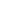 Учащиеся Центра участвуют не только во внутришкольных, но и в мероприятиях районного, краевого и всероссийского уровней.26 ноября 2022 года ученик 8 класса Галькун Вячеслав и руководитель кружка «Робознайка»достойно представили работу Центрана районной практической олимпиаде по робототехнике.7 декабря 2022 года представители Министерства просвещения Российской Федерации и Министерства образования, науки и молодежной политики Краснодарского края посетили школу и ознакомились с организацией работы Центра образования "Точка роста". Учащиеся 8-10 классов и педагоги центра продемонстрировали гостям практическое применение оборудования: цифровых лабораторий по биологии, химии, физике, цифровых микроскопов, образовательных конструкторов для блочного программирования и учебных роботов - манипуляторов.С 8 по 12 декабря 2022 года в Абинском районе проводился краевой инженерный хакатон "KVANTOhard", организованный "Центром детского и юношеского технического творчества" (город Краснодар). Команду нашей школы Валл-И представили учащиеся 8-го класса. В рамках мероприятия участники разработали кейс, макет,программу, программный код и модель, а также представили идею проекта модернизации агропромышленного комплекса в виде презентации.15 декабря 2022 года в школе прошла Отчетная конференция «Представление результатов проделанной работы в рамках функционирования центра «Точка роста». В рамках мероприятия учащимся 1-9 классов была продемонстрирована работа лабораторий центра и награжденысамые активные обучающиеся  и их родители.10 января 2023 года наш Центр образования «Точка Роста» вновь принимал гостей из редакции газеты Восход. Внимание корреспондента привлекло оборудование технологической лаборатории. Обучающиеся школы Яковенко Денис и Галькун Вячеслав продемонстрировали работуробота-манипулятора Кладовщик с Дельта-кинематикой.Наш Центр активно сотрудничает со школами района и принимает участие в обмене опытом. И 31 января 2023 года гостями Центрастали педагоги и обучающиеся школы № 1 и 10, вниманию которых был представлен опыт работы с новым оборудованием и использованием его на практике.14 февраля 2023 года Центр посетил глава Абинского района Вячеслав Александрович Иванов. В ходе визита онпообщался с ребятами и педагогами,оценил работу лабораторий и исследовательские успехи.27февраля 2023 года в г. Петрозаводск на  ВСЕРОССИЙСКом  ФОРУМе СТУДЕНТОВ  И УЧАЩИХСЯ наши ребята   и педагоги представили работу по теме «АВТОМАТИЗАЦИЯ И МОДЕРНИЗАЦИЯ АПК (С ПРИМЕНЕНИЕМ ОБОРУДОВАНИЯ ЦЕНТРА ОБРАЗОВАНИЯ «ТОЧКА РОСТА»)». Работа была высоко оценена экспертами, удостоена диплома 1 степени и  опубликована в сборнике статей форума.В феврале и марте 2023 года учащиеся Центра приняли участие еще в двух районных турнирах по шахматам, где достойно представили нашу школу и стали призерами в индивидуальном и общекомандном зачетах. В марте 2023 года обучающийся 8 класса Галькун Вячеслав в составе команды школы занял 2 место в районном дистанционном инженерном хакатоне по робототехнике "ROBO - fest", посвященном 80-летию освобождения Краснодарского края.Вышеуказанная работа также была представлена на районной научно-практической конференции «Первые шаги в науку» на секции "Информационные технологии" и удостоена 2 места. В апреле 2023 года обучающиеся младших классов стали призерами районной олимпиады по 3Д-технологиям. За неполный первый год работы Центра образования «Точка роста»педагоги и учащиеся показали довольно высокий уровень заинтересованности в работе Центра, в освоении и применении на практике высокотехнического и современного оборудования, принятии активного участия в мероприятиях различных уровней, работе над проектами, практическими  разработкамии научными исследованиями. 